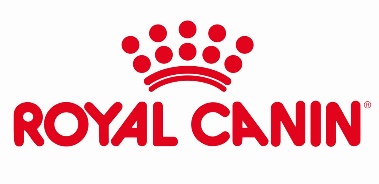 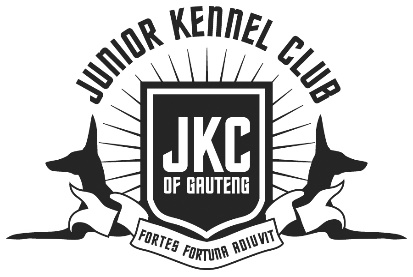 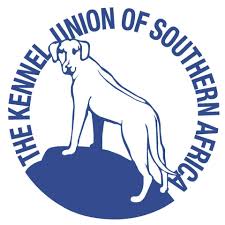 Junior Kennel Club of GautengAll Breed Championship Show Sunday 20March 2022GOLDFIELDS KENNEL CLUB SHOWGROUNDS ENTRIES CLOSE 8 MARCH 2022COVID PROTOCOLS TO BE STRICTLY APPLIED – Wear masks at all times except when gaiting a dog in the ring; Keep social distancing of 1.5m; sanitizers and washing of hands to be regularly applied.Enquiries: Charmaine Miscia 0829257609Wendy Davies 0724408322Address for Entries:						Banking Details:Email: jkcentries1@gmail.com				Nedbank Ltd Account: Junior 							Account Number: 1933208414							Bank Code: 193305Only the latest Official KUSA Entry form may be used (01.08.21) See KUSA Website. Entries will be accepted only with proof of deposit submitted at the same time. No Postal or 'Registration applied for’ or 'Transfer applied for’ entries will be accepted. Any incomplete or illegible entries or those unaccompanied by the correct fees will be returned to the exhibitor. Money will not be refunded for incorrect entries. Please add R20.00 to each Cash deposit and cheque deposit to cover bank charges.Please bring original documents, PLUS proof of email and proof of payment to the showIn case verification is required.ENTRY FEES: Breed Classes: R140per dog  BABY PUPPY: R100.00. VETERAN: R100Child & Junior Handling: Free(dogs are required to be entered in the breed class). Take Note: Any dog that is to be used for separate Entry Form and supply a copy of birth certificate. Obedience: R100.00 per dog per event CLASSES: Breed: Baby Puppy (4-6 months not eligible for cc or BOB), Minor Puppy (6-9 months), Puppy (9-12 months), Junior (12-18 months), Graduate, SA Bred, Veteran, Open, Champion. CATALOGUES: R120Chairman: Wendy Davies Tel:  072 4408322 	Secretary:Charmaine MisciaTel: 07827943777Vice Chairman: Glen Harvey  TreasurerLyn HarveySHOW MANAGER: Kevin YoungVET ON CALL: Dr.P De JagerBreed Judges:Working Disciplines Judges:ORDER OF JUDGING: In terms of Schedule 3, Reg. 5.5.1 the order in which the Breed Classes, Best in Group classes and Best in Show classes will be judged: Order of Breed Judging: All breed classes except Baby Puppy, followed by Best of Breed, Best Puppy, Best Junior, Best Veteran etc., Thereafter Baby Puppy dog & Bitch and Best Baby Puppy. Order of Group judging: Best Baby Puppy in Group, Best in Group, Best Puppy in Group, Best Junior in Group, Best Veteran in Group. Order of In Show judging: Best Baby Puppy in Show, Best in Show, Best Puppy in Show, Best Junior in Show, Best Veteran in Show. Please take careful note and be at your rings on time. Exhibits will be marked absent if called 3 times. Breeds will be judged in alphabetical order as listed in Appendix A of schedule 2 of the KUSA constitution unless otherwise indicated in this schedule. Notes: Only Members of the Kennel Union shall be entitled to enter dogs in their registered ownership in any Championship Dog Show licensed by the Kennel Union. This show/event will be held under the rules & regulations of the Kennel Union of Southern Africa All dogs are to be kept on leash at all times. All exhibitors are personally responsible for the control of their dogs at all times and shall be personally liable for any claims which may be made in respect of injuries which may arise or be caused by their dogs. Puppies under four (4) months are not eligible for competition. Bitches in season will be permitted in Breed, Dog Jumping and Agility events, but shall not be permitted in the Obedience, Carting and Flyball competitions. The mating of bitches within the precincts of the Show is forbidden. Camping will be permitted. Trailers may be brought onto the grounds but judging will not commence until all cars are removed. The committee reserves the right to appoint other judges. The committee reserves the right to withdraw judging contracts and to combine groups. Any dog entered incorrectly will automatically be entered in the Open Class. No changes will be made at the Show. Exhibitor's numbers will not be posted - they are to be collected on the morning of the show. The onus is on you to check that your entries have been received. Conditions attracting immediate disqualification are set out in Reg. 4 of Schedule 4 and Reg. 31 of Schedule Right of admission reserved.COVID-19 Protocols & Procedures will be observed at this event • A maximum of 2000 people will be allowed at the venue at any one time if held outdoors, or 750 attendees if held indoors. • All persons attending this event must wear a reusable cloth or sponge face mask, or a disposable surgical mask, except when running while handling a dog in competition. Face shields only are not legal. Any person not wearing a mask will be requested to leave the venue. • All attendees must observe social distancing and, whenever feasible, maintain a distance of at least 1.5 metres between themselves and others with whom they don’t cohabit. • Sanitizer will be available at the Organizers’ Office, on all Judges’ tables, at ring entrances and in the toilet areas. Please note that by entering and/or attending this event, participants are agreeing to comply with any instructions issued by the COVID-19 Compliance Officers, and that the organizers have the right to request any person who refuses to comply with a request or instruction to leave the venue. Any person found to be non-compliant may also be liable for disciplinary action under Schedule 1 of the KUSA Constitution. The above Protocols and Procedures are subject to immediate change in the event of either the Alert Level, or the Government Regulations pertaining to COVID-19, being varied prior to this event. THE COVID-19 COMPLIANCE OFFICERS AT THIS EVENT ARE: COVID-19 Compliance Officer: Charmaine Miscia Tel: 07827943777Deputy COVID-19 Compliance Officer: Wendy Davies Tel:  072 4408322Child, Junior & Open Handling Before Best in Show Breed  Gundogs8:30am  Herding 8:00am  Hounds AFTER TOYS  Terriers8:30am   Toys 8:00am  Utility AFTER HERDING  Working8:30amGundogs Jo-Dee TarrHerding Nicole HartigHounds Dale FabianTerriers Maria HenekeToys Dale FabianUtility Nicole HartigWorking Audrey HauptfleischBIS, BBPIS, BPIS, BJIS, BVISDale FabianChild Handling Audrey HauptfleischJunior Handling Audrey HauptfleischAdult Handling AudreyHauptfleischNovice & B ClassNancy PelserBeginners& A ClassLouise SommerC Class Mike Cook